    Word processing – Advanced Word1   Create a new document and add text2   Create a new document from a template3   Name and save your document to your memory stick or your email4   Advanced formatting (tables, numbers, insert clip art)5   Create a page of home address labels6   Create a page of different labels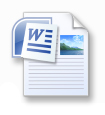     Word processing -  Advanced Word1   Create a new document and add text2   Create a new document from a template3   Name and save your document to your memory stick or your email4   Advanced formatting (tables, numbers, insert clip art)5   Create a page of home address labels6   Create a page of different labels    Word processing - Advanced Word1   Create a new document and add text2   Create a new document from a template3   Name and save your document to your memory stick or your email4   Advanced formatting (tables, numbers, insert clip art)5   Create a page of home address labels6   Create a page of different labels    Word processing - Advanced Word1   Create a new document and add text2   Create a new document from a template3   Name and save your document to your memory stick or your email4   Advanced formatting (tables, numbers, insert clip art)5   Create a page of home address labels6   Create a page of different labels    Word processing - Advanced Word1   Create a new document and add text2   Create a new document from a template3   Name and save your document to your memory stick or your email4   Advanced formatting (tables, numbers, insert clip art)5   Create a page of home address labels6   Create a page of different labels    Word processing - Advanced Word1   Create a new document and add text2   Create a new document from a template3   Name and save your document to your memory stick or your email4   Advanced formatting (tables, numbers, insert clip art)5   Create a page of home address labels6   Create a page of different labels    Word processing - Advanced Word1   Create a new document and add text2   Create a new document from a template3   Name and save your document to your memory stick or your email4   Advanced formatting (tables, numbers, insert clip art)5   Create a page of home address labels6   Create a page of different labels    Word processing - Advanced Word1   Create a new document and add text2   Create a new document from a template3   Name and save your document to your memory stick or your email4   Advanced formatting (tables, numbers, insert clip art)5   Create a page of home address labels6   Create a page of different labels    Word processing - Advanced Word1   Create a new document and add text2   Create a new document from a template3   Name and save your document to your memory stick or your email4   Advanced formatting (tables, numbers, insert clip art)5   Create a page of home address labels6   Create a page of different labels    Word processing - Advanced Word1   Create a new document and add text2   Create a new document from a template3   Name and save your document to your memory stick or your email4   Advanced formatting (tables, numbers, insert clip art)5   Create a page of home address labels6   Create a page of different labels    Word processing - Advanced Word1   Create a new document and add text2   Create a new document from a template3   Name and save your document to your memory stick or your email4   Advanced formatting (tables, numbers, insert clip art)5   Create a page of home address labels6   Create a page of different labels    Word processing - Advanced Word1   Create a new document and add text2   Create a new document from a template3   Name and save your document to your memory stick or your email4   Advanced formatting (tables, numbers, insert clip art)5   Create a page of home address labels6   Create a page of different labels    Word processing - Advanced Word1   Create a new document and add text2   Create a new document from a template3   Name and save your document to your memory stick or your email4   Advanced formatting (tables, numbers, insert clip art)5   Create a page of home address labels6   Create a page of different labels    Word processing - Advanced Word1   Create a new document and add text2   Create a new document from a template3   Name and save your document to your memory stick or your email4   Advanced formatting (tables, numbers, insert clip art)5   Create a page of home address labels6   Create a page of different labels    Word processing - Advanced Word1   Create a new document and add text2   Create a new document from a template3   Name and save your document to your memory stick or your email4   Advanced formatting (tables, numbers, insert clip art)5   Create a page of home address labels6   Create a page of different labels    Word processing - Advanced Word1   Create a new document and add text2   Create a new document from a template3   Name and save your document to your memory stick or your email4   Advanced formatting (tables, numbers, insert clip art)5   Create a page of home address labels6   Create a page of different labels    Word processing - Advanced Word1   Create a new document and add text2   Create a new document from a template3   Name and save your document to your memory stick or your email4   Advanced formatting (tables, numbers, insert clip art)5   Create a page of home address labels6   Create a page of different labels    Word processing - Advanced Word1   Create a new document and add text2   Create a new document from a template3   Name and save your document to your memory stick or your email4   Advanced formatting (tables, numbers, insert clip art)5   Create a page of home address labels6   Create a page of different labels    Word processing - Advanced Word1   Create a new document and add text2   Create a new document from a template3   Name and save your document to your memory stick or your email4   Advanced formatting (tables, numbers, insert clip art)5   Create a page of home address labels6   Create a page of different labels    Word processing - Advanced Word1   Create a new document and add text2   Create a new document from a template3   Name and save your document to your memory stick or your email4   Advanced formatting (tables, numbers, insert clip art)5   Create a page of home address labels6   Create a page of different labels    Word processing - Advanced Word1   Create a new document and add text2   Create a new document from a template3   Name and save your document to your memory stick or your email4   Advanced formatting (tables, numbers, insert clip art)5   Create a page of home address labels6   Create a page of different labels    Word processing - Advanced Word1   Create a new document and add text2   Create a new document from a template3   Name and save your document to your memory stick or your email4   Advanced formatting (tables, numbers, insert clip art)5   Create a page of home address labels6   Create a page of different labels    Word processing - Advanced Word1   Create a new document and add text2   Create a new document from a template3   Name and save your document to your memory stick or your email4   Advanced formatting (tables, numbers, insert clip art)5   Create a page of home address labels6   Create a page of different labels    Word processing - Advanced Word1   Create a new document and add text2   Create a new document from a template3   Name and save your document to your memory stick or your email4   Advanced formatting (tables, numbers, insert clip art)5   Create a page of home address labels6   Create a page of different labels